		Novembre 2023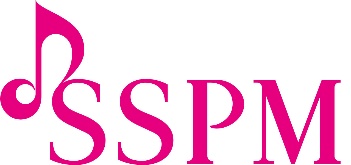 	Société Suisse de Pédagogie Musicale	VaudEXAMENS ANNUELS  -  REGLEMENT DES INSCRIPTIONSChère Collègue, cher Collègue,Vous trouverez ci-joint :			1 feuille d’examen, version fléchée			document à photocopier autant que nécessaire.			1 feuille pour la récapitulation des inscriptions de votre classe.			Délai d’inscription : Vendredi 24 mai 2024MANIERE DE PROCEDER POUR L’INSCRIPTION DE VOS ELEVES :Remplir pour chaque élève une feuille d’examen en 2 exemplaires (si c’est renvoyé par la poste) en mentionnant son nom, son degré et son programme dans l’ordre où il exécute les morceaux.Ayez l’amabilité de remplir complètement les feuilles. Ne pas oublier le minutage total.Laisser le numéro en blanc.Remplir la feuille récapitulative qui doit contenir l’ensemble des inscriptions de votre classe, sur laquelle on mentionnera également la date de naissance des élèves. Cette feuille n’est pas destinée aux experts.Si vous avez des questions, téléphonez-moi au 021 921 84 82.Avec nos meilleures salutations.				Pour la commission d’examen :			Thérèse DURRER			Route des Cerisiers 3			1802 Corseaux			Tél. 021 921 84 82			e-mail : th.durrer@bluewin.ch